AUGUST 2019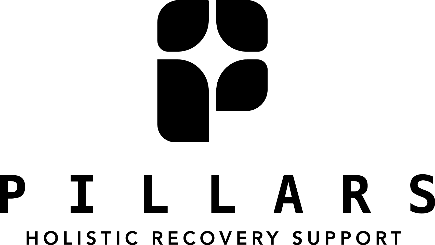 123EVERY FRIDAY & SATURDAY  NA Meeting11:00PM-12:30AMDeep Meditation5:30PM-6:30PMACOA: Clean Scene6:30PM-7:45PMAcupressure 11:00AM-2:00PM Bereavement Group3:30PM-5:00PMWomen’s AA Meeting6:00PM-7:30PMRecovery Dharma NYC6:30PM-7:30PMNA Meeting11:00PM-12:30AMBatterer’s Accountability**10:00AM-11:00AMMindfulness Yoga11:00AM-12:00PMAfro Fusion Dance1:00PM-2:00PM Acupressure 1:00PM-3:00PMChi Gong2:30PM-3:30PM5678910Family Yoga11:30AM-12:30PMMindfulness Meditation1:00PM- 2:00PMCreative Writing2:00PM-3:00PMPILATES3:00PM-4:00PMAcupressure3:00PM-5:00PMNA Meeting6:30PM - 8:00PM   Acupressure 1:00PM-3:00PMTai Chi / Meditation 1:00PM-3:00PM Mixed Martial Movement1:00PM-2:00PMAcupressure3:00PM-5:00PMWomen's NA Meeting6:00PM-8:00PMDoorhanger Dissemination/Polo Grounds11:00AM-3:00PMDeep Meditation5:30PM-6:30PMACOA: Clean Scene6:30PM-7:45PMAcupressure 11:00AM-2:00PM Bereavement Group3:30PM-5:00PMWomen’s AA Meeting6:00PM-7:30PMRecovery Dharma NYC6:30PM-7:30PMNA Meeting11:00PM-12:30AMBatterer’s Accountability**10:00AM-11:00AMMindfulness Yoga11:00AM-12:00PMDV Prevention12:00PM-1:30PMAcupressure 1:00PM-3:00PMChi Gong2:30PM-3:30PM121314151617Family Yoga11:30AM-12:30PMMindfulness Meditation1:00PM- 2:00PMCreative Writing2:00PM-3:00PMPILATES3:00PM-4:00PMAcupressure3:00PM-5:00PMNA Meeting6:30PM - 8:00PM   Acupressure 1:00PM-3:00PMTai Chi / Meditation 1:00PM-3:00PM Mixed Martial Movement1:00PM-2:00PMAcupressure3:00PM-5:00PMWomen's NA Meeting6:00PM-8:00PM Doorhanger Dissemination/Rangel Houses11:00AM-3:00PMDeep Meditation5:30PM-6:30PMACOA: Clean Scene6:30PM-7:45PMAcupressure 11:00AM-2:00PM Bereavement Group3:30PM-5:00PMWomen’s AA Meeting6:00PM-7:30PMRecovery Dharma NYC6:30PM-7:30PMNA Meeting11:00PM-12:30AMBatterer’s Accountability**10:00AM-11:00AMMindfulness Yoga11:00AM-12:00PMAcupressure 1:00PM-3:00PMChi Gong2:30PM-3:30PM192021222324Peer Recovery Ethics10 :00am-5 :00PMFamily Yoga11:30AM-12:30PMMindfulness Meditation1:00PM- 2:00PMCreative Writing2:00PM-3:00PMPILATES3:00PM-4:00PMAcupressure3:00PM-5:00PMNA Meeting6:30PM - 8:00PM   Peer Recovery Ethics10 :00am-5 :00PMAcupressure 1:00PM-3:00PMTai Chi / Meditation 1:00PM-3:00PM Peer Recovery Ethics10 :00am-5 :00PMMixed Martial Movement1:00PM-2:00PMAcupressure3:00PM-5:00PMWomen's NA Meeting6:00PM-8:00PMDoorhanger Dissemination/Harlem River Houses11:00AM-3:00PMDeep MeditationCANCELLEDACOA: Clean Scene6:30PM-7:45PMAcupressure 11:00AM-2:00PM Bereavement Group3:30PM-5:00PMWomen’s AA Meeting6:00PM-7:30PMRecovery Dharma NYC6:30PM-7:30PMNA Meeting11:00PM-12:30AMBatterer’s Accountability**10:00AM-11:00AMAcupressure 1:00PM-3:00PM26272829                                         3031Mindfulness Meditation1:00PM- 2:00PMCreative Writing2:00PM-3:00PMPILATES3:00PM-4:00PMAcupressure3:00PM-5:00PMNA Meeting6:30PM - 8:00PM   Acupressure 1:00PM-3:00PMTai Chi / Meditation 1:00PM-3:00PM Mixed Martial Movement1:00PM-2:00PMAcupressure3:00PM-5:00PMWomen's NA Meeting6:00PM-8:00PMDoorhanger Dissemination/Drew Hamilton Houses11:00AM-3:00PMDeep MeditationCANCELLEDACOA: Clean Scene6:30PM-7:45PMAcupressure 11:00AM-2:00PM Bereavement Group3:30PM-5:00PMWomen’s AA Meeting6:00PM-7:30PMRecovery Dharma NYC6:30PM-7:30PMNA Meeting11:00PM-12:30AMBatterer’s Accountability**10:00AM-11:00AMMindfulness Yoga11:00AM-12:00PM DV Prevention12:00PM-1:30PMAcupressure 1:00PM-3:00PM